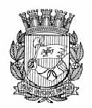 Publicado no D.O.C. São Paulo, 05, Ano 64 Quarta-feira.09 de Janeiro de 2019SERVIDORES. Pág, 16SECRETARIA MUNICIPAL DE DESENVOLVIMENTO ECONÔMICOGABINETE DA SECRETÁRIAFUNDAÇÃO PAULISTANA DE EDUCAÇÃO E TECNOLOGIAPORTARIA FUNDAÇÃO PAULISTANA Nº 01, de 07 de Janeiro de 2019Jasmin Linh Eymery, Diretora Geral da Fundação Paulistanade Educação, Tecnologia e Cultura, no uso de suas atribuiçõesestabelecidas pela Lei nº 16.115, de 9 de janeiro de 2015, eDecreto nº 56.507, 14 de outubro de 2015RESOLVE:Designar a senhora GISELE EMERENCIANO, RF847.290.4,Assessor Técnico II,DAS-12 para no período de 10 à 24 de janeiro de 2019, substituir a Senhora Rosangela Salete Gonçalves,RF.586.019.9, Supervisor Técnico III – DAS-13,as Supervisão deGestão de Pessoas, da Coordenadoria de Administração e Finanças, da Fundação Paulistana de Educação, Tecnologia e Cultura,da Secretaria Municipal de Desenvolvimento Econômico, tendoem vista férias do titular.